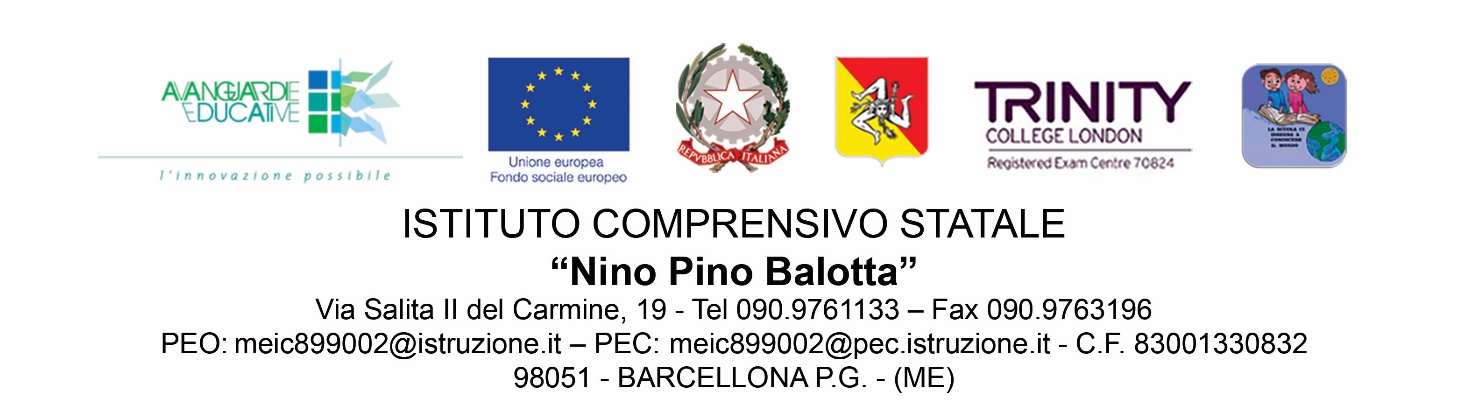 Oggetto: planimetria ingressi scuola primaria Pozzo Perla -  a.s. 2023/2024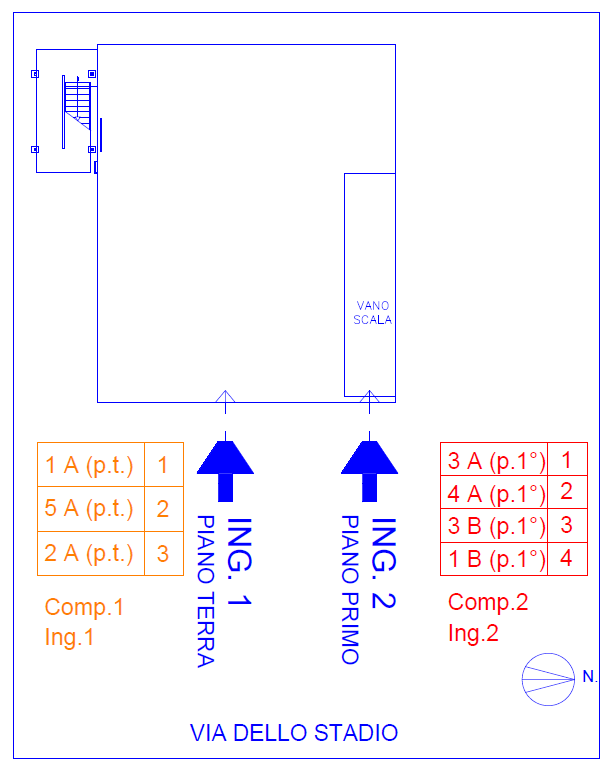 Il Dirigente Scolastico 								Prof. Genovese LuigiFirma autografa omessa ai sensi
dell’art. 3 del D. Lgs. N° 39/1993Oggetto: regolazione ingressi/uscite scuola primaria Pozzo Perla a.s. 2023/2024Orario completo definitivo  (da giovedì 19.10.2023)*N.B. le classi con TN=29 ore -  IV A - VA - ogni giovedì usciranno alle ore 15.30.Si raccomanda la massima puntualità in ingresso/uscita.Il Dirigente Scolastico 								Prof. Genovese LuigiFirma autografa omessa ai sensi
dell’art. 3 del D. Lgs. N° 39/1993Ingresso n°Orario IngressoClassiOrario UscitaNote Ingressi al piano terraIngressi al piano terraIngressi al piano terraIngressi al piano terraIngressi al piano terraIngresso 18.051 A13.30Piano terraIngresso 18.055 A13.30*Piano terraIngresso 18.052 A13.30Piano terraIngressi al piano primoIngressi al piano primoIngressi al piano primoIngressi al piano primoIngressi al piano primoIngresso 28.053 A 13.30Piano primoIngresso 28.054 A13.30*Piano primoIngresso 28.053 B13.30Piano primoIngresso 28.051 B13.30Piano primo